Visión CCN es: “Predicar el evangelio del reino, para ganar personas para Jesucristo, formar discípulos para enviarlos a predicar  y gobernar, a fin de transformar la ciudad, la nación y el mundo con el mensaje del evangelio”Texto: Juan 6:1-13Introducción.-El domingo pasado hablamos sobre: “Sitio, hambre y provisión abundante”.Hoy mi tema es “Sin dadivosidad no hay provisión”, y deseo que me preste su máxima atención.Usted nunca verá transformación productiva si no vence los pensamientos estrechos y de necesidad.Usted nunca verá la mano de Dios obrar con poder en su vida, si ante un problema busca la mano o la ayuda del hombre.Casi siempre cuando no queda otra opción es que buscamos al Señor y no como lo primero.Cuando estamos ante la adversidad, lo primero que hacemos es pensar en “¡fulano de tal y en llamarlo!”.1.- Multitudes no significa mayoría. (V.2, V.5)1.1.- Multitudes sin convicción son como las olas del mar, llevadas de un lugar a otro. (Isaías 57:20-21)1.2.- Acá la multitud no seguían a Cristo por su persona, sino porque veían las señales que hacía en los enfermos. (V.2)- Gente dominada por las circunstancias y la necesidad, esto era lo que hacía que le siguieran.- Tiempo más tarde esta misma multitud le gritarían a Pilato: “Crucifíquenle”. (Mateo 27:25-26)1.3.- Multitudes a lo largo de la historia han sido manejadas, manipuladas, por eso actúan de acuerdo a la necesidad que los acosa.1.4.- Multitudes no te asegura que seas mayoría, por eso Lucas 14:25ª.- Multitudes sin compromiso no te aseguran permanencia, mañana pueden irse a otro lado.- ¿Qué eres, multitud o mayoría?- Vean ustedes que no fue la multitud, fue un muchacho con convicción que dio lo que tenía por la visión.1.5.- Jesús tuvo compasión de las multitudes porque vio el profundo dolor y angustia que ellas atravesaban. (Mateo 9:35-38)1.6.- Las multitudes creyeron un falso mensaje y eso trajo los siete pecados sociales que vemos en el mundo, de los cuales todos somos culpables en América Latina:1) Política sin principios. Decimos que es sucia, pero no es ella en sí, sino gente sin valores ni principios quienes la hacen. Gente que busca que lo inadmisible por la sociedad y por Dios se haga legal. 2) Placer sin responsabilidad. Disfrute de la vida sin responder a alguien. Alegría sin nada que asumir.3) Dinero sin trabajo. Hacer plata sin trabajar, estafa, “bachaqueo”, negocios turbios. Ser “vivos”.4) Negocios sin moral. La inmoralidad, el mentir, producir con bajísima calidad, contratos y obras sin terminar.5) Conocimiento sin carácter. Gente que son “aviones” para hacer negociaciones pero llevados por las circunstancias, “espinas dorsal de pollo”.6) Ciencia sin humanidad. La ciencia se volvió un experimento, de cómo saco provecho de ella para enriquecerme y no para el bien común de la humanidad. El negocio de la farmacia recauda un estimado de $ 350.000.0000.0000 anualmente. Para ellos la ética no vale tanto.7) Religión sin sacrificio. Evangelio sin compromiso, sin cruz. Asistir a las reuniones solo si hay transporte, si me buscan y me llevan. Cuando estabas en el mundo le servías al diablo con todo lo que tenías, ahora para servir a Dios “le regateas”.- Sí, ¡Multitudes no te asegura mayoría! Si no hay convicción ni compromiso.2.- Discípulos que no aprueban el examen. (V.3-9) Felipe y Andrés.2.1.- Eran discípulos, no multitud, pero sin entendimiento ni revelación del momento.- Ellos estaban cerca de Él, lo veían obrar. Ya habían visto milagros, de multiplicación en 7000 personas, ahora están preguntando ¿Qué haremos, qué es esto para tantos? (V.7 y V.9) ¿No somos nosotros así?- Los discípulos estaban haciéndose las preguntas incorrectas.- ¿Es malo hacerse preguntas? Definitivamente no. - A Dios le gusta que nos hagamos preguntas correctas, y que sus respuestas nos eleven a otra dimensión.- Pero es preocupante estar haciéndose las mismas preguntas tontas de siempre.- Aun más preocupantes son quienes no se hacen ni una sola pregunta.2.2.- Eran discípulos que estaban correctos en su aritmética, pero “no sabían la contabilidad divina”. (V.7, V.9; Isaías 40:29; Deuteronomio 1:11)- La aritmética humana es una cosa, pero la contabilidad divina es otra cosa.2.3.- Eran discípulos que todavía estaban en el proceso de transformación. (Hechos 8:4-8)- ¡Esa es la gracia compensadora! La que te da fuerza y belleza.- ¡Puedes dudar por un tiempo, pero no toda la vida!- ¡Puedes tener fallas, pero no vivir fallando toda la vida!2.4.- Eran discípulos y estaban siendo “probados”, porque ÉL sabía lo que había de hacer. (V.6) ¡Aleluya!- El Señor Jesús por dentro estaba sonriendo.- Él te prueba, pero nunca te deja en vergüenza.- ¡Porque él sabe lo que va a hacer!- ¡Él sabe lo que va a hacer en Venezuela! 3.- Dadivosidad trae provisión. (V.9-10)3.1.- Para una gran provisión se necesita una gran Señor y un corazón dadivoso.- “…Aquí está un muchacho que tiene…”3.2.- Andrés hizo lo correcto, trajo a Jesús lo que se ofreció, porque en las manos humanas lo que se da se pierde, pero en las manos de Jesús todo se multiplica.- Eso equivale a:- Tu vida, tus talentos, tus bienes.3.3.- Veamos las lecciones que nos da  este muchacho.3.3.1.- El muchacho se negó a sí mismo. (Entregó su almuerzo)- Rompió con el instinto de preservación.3.3.2.- El muchacho era un colaborador para una gran provisión, pero nadie lo sabía. - No necesitas ser famoso para ser transcendente.- Él se dirigió a la persona correcta. (Andrés)- No malgastes talento, vida, bienes, en lo que no es correcto.- Debes saber a quién abres tu corazón.3.3.3.- El muchacho entregó todo.- No regateó, “Te doy tres panes y un pececito”. Y me quedo con el resto por si acaso…- ¿Cuál es la tragedia de muchos? Consagración a medias, amor tibio, servicio tibio, dadivosidad tibia. ¿Cómo quieres ver grandes cosas de parte de Dios? (Apocalipsis 3:15)- Si vas a ver su Gloria tu entrega tiene que ser total.3.3.4.- El muchacho colaboró y entregó lo que tenía, no con lo que pudiera tener algún día.- ¡Mucha gente es así! “Cuando tenga lo haré”. ¡Nunca lo harás!- ¡Comienza con lo que tienes, Dios te dará lo que necesitas!- Lo que te hace llorar hoy será tu milagro mañana.3.3.5.- El muchacho entregó lo que tenía y no pensó: “qué se puede hacer con algo tan pequeño”.- Esto es lo que te traiciona a ti y entras en mediocridad y mendicidad.- ¡Lo poco en las manos de Jesús es mucho!3.3.6.- El muchacho se transformó en colaborador de la multiplicación.- ¿Qué eres, colaborador o consumidor?- ¿Qué estás haciendo hoy en Venezuela con lo que tienes?- ¿Eres un pobre mendigo amargado, o un colaborador de Dios?- ¡El muchacho comprendió que lo poco en Jesús es multiplicación extrema! En la eternidad seguro que él servirá el pescado en las bodas de Cristo y su Iglesia.3.3.7.- El muchacho rompió con la mezquindad de cuidar lo “poquito”.- ¡Entrega tu vida, talentos, bienes!- ¡Rompe con la maldición del regateo con Dios!4.- Lo poco en las manos de Jesús es multiplicación para muchos.4.1.- Comieron como príncipes. (V.11)- No vas a estar en la cola esperando a ver si llegas.4.2.- Comieron hasta saciarse. (V.12)- Quedaron satisfechos, comieron de lo abundante.4.3.- Comieron y sobró. (V.12)- Lo que sobra de Jesús te sirve para después.4.4.- El muchacho se llevó 12 cestas llenas. (V.13)- Profecía: Para los próximos seis meses de este año te quedan 12 cestas de bendición, bendición de apertura, de nuevos negocios, cestas de abundancia, cestas de multiplicación del bien, cestas de sanidad, cestas de conexiones divinas, el ángel apertura abrirá para ti el camino, apertura de sanidades gloriosas, los ángeles del Señor se activan ahora a favor de los herederos de salvación. Reciba la gracia que se derrama a su favor, el camino del bien se abre para ti.Repetir: Padre yo recibo la palabra, de la boca de mi apóstol, y yo la recibo como tuya, porque tu palabra no miente sino que me bendice, me liberta, me trae paz, me trae abundancia. Por eso declaro que hay doce cestas llenas, doce oportunidades gloriosas, doce cestas de bendición, para cada mes de este año tendré bendiciones abundantes, porque tú oh Dios has cambiado el curso del año y en mi casa no habrá falta de ningún bien, tu gracia y tu verdad me acompañan siempre. ¡Amén!- ¡Vamos a recibir 12 cestas de bendición y gloria!- ¡Nadie que da queda sin recompensa! (Proverbios 11:24-25)Reconoce el alto poder que hay en tus manos.  (Mr. 16:18)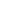 Cuando impones tus manos sobre las personas debes creer que no son tus manos las que tocan esas vidas sino las manos de Dios sobre esa casa. (1ªP.5:6). La mano de Dios en la historia trajo grandes resultados a favor de la gente:o   Sal.18:16: “Extendió la mano desde lo alto y me tomó; me sacó de las muchas aguas.” La mano de Dios rescata.o   Lc. 4:11: "y, en las manos te sostendrán, no sea que tu pie tropiece en piedra."” La mano de Dios sostiene.o   Sal. 104:28: “Tú les das, ellos recogen; abres tu mano, se sacian de bienes.” La mano de Dios sacia de bienes o bendice.Debes creer que al imponer las manos sobre las personas, la mano de Dios los está tocando, está llegando liberación de toda atadura, que tendrán fortaleza sobre sus vidas, que Dios los está rescatando del lazo de opresión, debes creer que de ti fluye poder.Puntos de oración para imposición de manos sobre nuestra gente, para sanidad* Usted debe entender que la sanidad que proviene de Dios no es algo que procede de la capacidad humana. No tiene lógica ni explicación, procede del poder infinito y divino de Dios, y solo se activa hacia nuestras vidas mediante la oración de fe. 
"Pero el hombre natural no percibe las cosas que son del Espíritu de Dios, porque para él son locura, y no las puede entender, porque se han de discernir espiritualmente". (1a. Corintios 2:14). (Santiago 5:14-15)
* Entienda que la enfermedad no es legal para nuestro cuerpo en el presente, porque Jesús cargó con ella hace más de 2000 años en la cruz del Calvario. Reclame la legalidad de la salud y la sanidad para su vida, su cuerpo, su casa, su linaje.
“Ciertamente llevó el nuestras enfermedades, y sufrió nuestros dolores; y nosotros le tuvimos por azotado, por herido de Dios y abatido. Más él herido fue por nuestras rebeliones, molido por nuestros pecados; el castigo de nuestra paz fue sobre él, y por su llaga fuimos nosotros curados". (Isaías 53:4-5). 
* La imposición de manos fue el método más común utilizado por el Señor Jesús en su ministerio para ministrar sanidad sobre los cuerpos enfermos. Crea que por medio de sus manos fluye el poder de Dios a favor de las personas, imponga las manos para ministrar sanidad.
“Al ponerse el sol, todos los que tenían enfermos de diversas enfermedades los traían sobre él; y él poniendo las manos sobre cada uno de ellos, los sanaba". (Lucas 4:40).Recordamos que para el fin de semana del sábado 23 y domingo 24 de julio, tendremos servicios especiales de sanidad y milagros a favor de las personas que estamos consolidando en las casas de paz y el liderazgo.